ПОЛТАВСЬКИЙ ІНСТИТУТ ЕКОНОМІКИ І ПРАВАКафедра  соціальної роботи та спеціальної освіти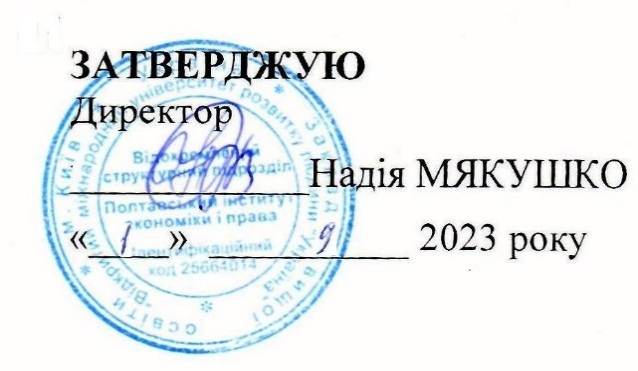 СИЛАБУСМенеджмент наукової інформаціїосвітня програма _    Соціальна роботаосвітній рівень ____Магістр_____________________галузь знань               23 «Соціальна робота»спеціальність             231 « Соціальна робота»Обсяг, кредитів: ________________5___________________Форма підсумкового контролю: __ЗАЛІК__________________ОПИС НАВЧАЛЬНОЇ ДИСЦИПЛІНИПЕРЕДРЕКВІЗИТИДля успішного засвоєння навчальної дисципліни необхідно володіти знаннями, вміннями, компетентностями з основ наукових досліджень, методології та організації наукових досліджень. Бути адаптованим до вимог навчання.Дисципліни, вивчення яких обов’язково передує цій дисципліні: «Основи наукових досліджень», «Методологія та організація наукових досліджень», «Теорія і практика соціальної роботи».ПОСТРЕКВІЗИТИДисципліна з розвинутим внутрішнім понятійним апаратом у сьогоденні тісно пов’язана із системою знань з основ наукових досліджень, методології та організації наукових досліджень. Після вивчення дисципліни студенти вивчатимуть дисципліни:  «Основи наукових досліджень», «Методологія та організація наукових досліджень»	МЕТА ТА ЗАВДАННЯ НАВЧАЛЬНОЇ ДИСЦИПЛІНИМета: сприяти інформаційній грамотності студентів; розвивати здатність збирати, обробляти і інтерпретувати інформацію, що дозволить створити власну базу знань із соціальної роботи рідною та іноземною мовою; закріпити сприйняття інформації як одного з найважливіших ресурсів суспільства, заохочувати здатність аналізувати і оцінювати її надійність і вплив на професійні і особисті рішення.		Завдання:Формування та розвиток компетентностей студентів:Інтегральна компетентністьЗдатність розв’язувати складні задачі і проблеми у галузі професійної діяльності або у процесі навчання, що передбачає проведення досліджень та/або здійснення інновацій та характеризується невизначеністю умов і вимог.Загальні компетентності (ЗК)Здатність до абстрактного мислення, аналізу та синтезу.  Здатність проведення досліджень на відповідному рівні. Здатність генерувати нові ідеї (креативність). Навички міжособистісної взаємодії. Здатність працювати в команді. Фахові компетентності спеціальності (ФК)Здатність до розуміння та використання сучасних теорій, методологій і методів соціальних та інших наук стосовно завдань фундаментальних і прикладних досліджень у галузі соціальної роботи. Здатність до виявлення соціально значимих проблем і факторів досягнення соціального благополуччя різних груп населення. Здатність професійно діагностувати, прогнозувати, проектувати та моделювати соціальні ситуації. Здатність до оцінки процесу і результату професійної діяльності та якості соціальних послуг.  Здатність виявляти професійну ідентичність та діяти згідно з цінностями соціальної роботи. Здатність до критичного оцінювання соціальних наслідків політики у сфері прав людини, соціальної інклюзії та сталого розвитку суспільства. Здатність до формування позитивного іміджу професії, її статусу в суспільстві. Додатково для освітньо-професійних програм: Здатність упроваджувати результати наукового пошуку в практичну діяльність. РЕЗУЛЬТАТИ НАВЧАННЯ ЗА ДИСЦИПЛІНОЮ, ВІДПОВІДНІСТЬ ПРОГРАМНИХ КОМПЕТЕНТНОСТЕЙ ТА РЕЗУЛЬТАТІВ НАВЧАННЯ КОМПОНЕНТАМ ОСВІТНЬОЇ ПРОГРАМИУ результаті вивчення навчальної дисципліни студент повинензнати:сутність менеджменту наукової інформації, як збирати, обробляти і інтерпретувати інформацію, що дозволить створити власну базу знань із соціальної роботи рідною та іноземною мовою;вміти:Розв’язувати складні задачі і проблеми у галузі професійної діяльності або у процесі навчання, що передбачає проведення досліджень та/або здійснення інновацій та характеризується невизначеністю умов і вимог.Критично оцінювати результати наукових досліджень і різні джерела знань про практики соціальної роботи, формулювати висновки та рекомендації щодо їх впровадження. Застосовувати іноземні джерела при виконанні завдань науково-дослідної та прикладної діяльності, висловлюватися іноземною мовою, як усно, так і письмово. Самостійно й автономно знаходити інформацію, необхідну для професійного зростання, опановувати її, засвоювати та продукувати нові знання, розвивати професійні навички та якості. Демонструвати позитивне ставлення до власної професії та відповідати своєю поведінкою етичним принципам і стандартам соціальної роботи. Додатково відповідно до спеціалізації:Демонструвати етику соціальної роботи з людьми з інвалідністю і людьми похилого віку у контенті «міжкультурна комунікація».СТРУКТУРА НАВЧАЛЬНОЇ ДИСЦИПЛІНИМЕТОДИ НАВЧАННЯМетоди організації та здійснення навчально-пізнавальної діяльності	Організація та здійснення навчально-пізнавальної діяльності передбачає застосування цілого ряду методів. До методичних прийомів, які можуть використовуватись при проведенні занять відносяться: проведення лекцій з використанням мультимедійної апаратури; демонстрація навчальних сюжетів з використанням теле, відеоапаратури; демонстрація текстової інформації у вигляді схем,таблиць; моделювання ситуативних задач;рольові ігри тощо.Загалом їх можна класифікувати:За джерелом інформації:Словесні методи навчання.	Лекція – це метод навчання, який передбачає розкриття у словесній формі сутності явищ, наукових понять, процесів, які знаходяться між собою в логічному зв'язку, об'єднані загальною темою.	Пояснення вербальний метод навчання, який передбачає розкриття сутності певного явища, процесу, закону. Він ґрунтується не стільки на уяві, скількиналогічномумисленнізвикористаннямпопередньогодосвідуслухачів.	Бесіда передбачає використання попереднього досвіду слухачів з певної галузі знань і на основі цього залучення їх за допомогою діалогу до усвідомлення нових явищ, понять або відтворення уже наявних знань. Зпоглядуформипроведеннявиокремлюютьдвавидибесіди:евристичнуірепродуктивну.Замісцемунавчальномупроцесівиділяютьбесіди:вступну,поточну,підсумкову.	Окреме місце в навчальному процесі посідає інструктаж. Він передбачає розкриття норм поведінки, особливостей використання методів і навчальних засобів, дотримання техніки безпеки перед використанням їх у процесі виконаннянавчальнихоперацій.Цеважливийетапупідходідооволодінняметодамисамостійної пізнавальної діяльності. Важливо, щобучні розуміли не лише що треба робити, але і як це робити.Наочні методи навчання.	Презентація це метод навчання, який передбачає наочний показ навчального матеріалу, досить часто застосовується і з словесними методами.Демонстрація – це метод навчання, який передбачає показ предметів і процесів у їхньому натуральному вигляді, в динаміці.	Ілюстрація – метод навчання, який передбачає показ предметів і процесів у їх символічному зображенні (фотографії, малюнки, схеми, графіки та ін.).	Спостереження як метод навчання передбачає сприймання певних предметів, явищ, процесів у природному чи виробничому середовищі без втручання у ці явища й процеси.Практичні методи навчання.	Спрямовані на досягнення завершального етапу процесу пізнання. Вони сприяють формуванню умінь і навичок, логічному завершенню ланки пізнавального процесу стосовно конкретного розділу, теми.Рекомендована літератураМетодологія наукової діяльності : навч. посібник / Д.В. Чернілевський, О.М. Гандзюк, В.І. Захарченко, К.О. Кольченко та ін./ за ред. Д.В. Чернілевського. – К., Унверситет «Україна», 2008. – 478 с.Наказ МОН України від 12.01.2017  № 40 «Про затвердження Вимог до оформлення дисертації».Національнмй стандарт України ДСТУ 8302:2015 «Інформація та документація. Бібліографічне посилання. Загальні  положення та правила складання».Bryman, A. (2004). Social research methods. Oxford:  Oxford University Press.Grinnell, M.R. Jr. & Unrau, Y.A. (Eds.). (2004). Social work research and evaluation:  Quantitative and quantitative approaches. New York:  Oxford University Press. Springer Style. http://resource-cms.springer.com/springer-cms/rest/v1/content/51958/data/v1/Guidelines+for+Contributions+to+Major+Reference+Works Elsevier Style 
https://www.elsevier.com/journals/learning-and-instruction/0959-4752/guide-for-authors#68000Інформаційні ресурсиБібліотекиНаціональна бібліотека України імені В.І. Вернадського. Режим доступу: http://www.nbuv.gov.ua/Державна науково-педагогічна бібліотека України імені В.О. Сухомлинського НАПН України. Режим доступу:http://www.dnpb.gov.ua/Бібілотека Шяуляйського університету. Литва http://www.socialwelfare.su.lt/Електронна бібліотека НАПН України http://lib.iitta.gov.ua/view/divisions/Сайти виданьУкраїнський соціологічний журнал   http://www.sau.kiev.ua/magazine.htmlДемографія та соціальна економіка  http://dse.org.ua/index_ua.htmlМіжнародний науковий журнал «Social WelfareInterdisciplinary Approach»(«Соціальне благополуччя:міждисциплінарний підхід»). http://www.socialwelfare.su.lt.Самостійна роботаКАРТА САМОСТІЙНОЇ РОБОТИ СТУДЕНТАОцінка за залік: шкала оцінювання національна та ECTSЗагальна оцінка з дисципліни: шкала оцінювання національна та ECTSЗагальні критерії оцінювання навчальних досягнень студентівПОЛІТИКА НАВЧАЛЬНОГО КУРСУ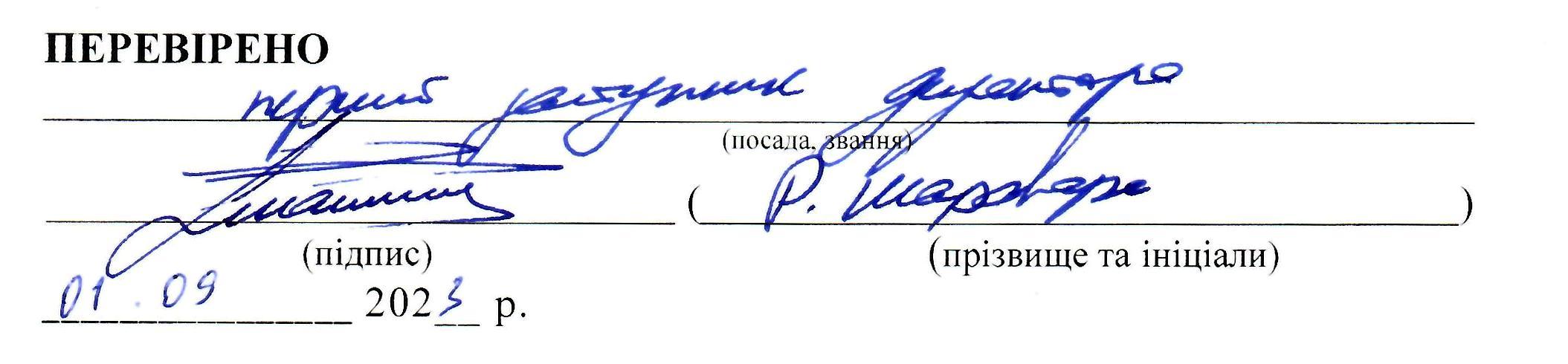 Інформація про викладача та допоміжних осібІнформація про викладача та допоміжних осібВикладачБацман О.С., к. п. н., доцент кафедри соціальної роботи та спеціальної освіти Полтавського інституту економіки і праваКанали комунікаціїТелефон деканату:0504042802Телефон викладача: Електронна пошта: olgapisnya2203@gmail.comМessenger: https://www.messenger.com/Facebook: https://www.facebook.com/Кабінет (електронний кабінет):https://vo.uu.edu.ua/my/Матеріали до курсу розміщені на сайті Інтернет – підтримки навчального процесу заадресою: https://vo.uu.edu.ua/course/view.php?id=17175Посилання на курс: https://vo.uu.edu.ua/course/view.php?id=6500Найменування показників Галузь знань, спеціальність, спеціалізація, освітній ступінь / освітньо-кваліфікаційний рівеньХарактеристика навчальної дисципліниХарактеристика навчальної дисципліниНайменування показників Галузь знань, спеціальність, спеціалізація, освітній ступінь / освітньо-кваліфікаційний рівеньденна форма навчаннязаочна форма навчанняЗагальний обсяг кредитів – 5Галузь знань23 СОЦІАЛЬНА РОБОТА(шифр і назва)Вид дисципліни_____обов’язкова____(обов’язкова* чи за вибором студента)Вид дисципліни_____обов’язкова____(обов’язкова* чи за вибором студента)Загальний обсяг кредитів – 5Спеціальність 231СОЦІАЛЬНА РОБОТА (шифр і назва)Цикл підготовки ___професійний____(загальний чи професійний)Цикл підготовки ___професійний____(загальний чи професійний)Модулів – 1СпеціалізаціяРік підготовки:Рік підготовки:Змістових модулів – 2Спеціалізація1-й1-йІндивідуальне науково-дослідне завдання ___________(назва)Мова викладання, навчання та оцінювання:_____українська_______(назва)СеместрСеместрЗагальний обсяг годин – 150Мова викладання, навчання та оцінювання:_____українська_______(назва)2-й2-йЗагальний обсяг годин – 150Мова викладання, навчання та оцінювання:_____українська_______(назва)ЛекціїЛекціїТижневих годин для денної форми навчання:аудиторних – самостійної роботи студента – Освітній ступінь / освітньо-кваліфікаційний рівень:Магістр соціальної роботи26 год.6 год.Тижневих годин для денної форми навчання:аудиторних – самостійної роботи студента – Освітній ступінь / освітньо-кваліфікаційний рівень:Магістр соціальної роботиПрактичні, семінарськіПрактичні, семінарськіТижневих годин для денної форми навчання:аудиторних – самостійної роботи студента – Освітній ступінь / освітньо-кваліфікаційний рівень:Магістр соціальної роботи20 год.4 год.Тижневих годин для денної форми навчання:аудиторних – самостійної роботи студента – Освітній ступінь / освітньо-кваліфікаційний рівень:Магістр соціальної роботиЛабораторніЛабораторніТижневих годин для денної форми навчання:аудиторних – самостійної роботи студента – Освітній ступінь / освітньо-кваліфікаційний рівень:Магістр соціальної роботи год. год.Тижневих годин для денної форми навчання:аудиторних – самостійної роботи студента – Освітній ступінь / освітньо-кваліфікаційний рівень:Магістр соціальної роботиСамостійна роботаСамостійна роботаТижневих годин для денної форми навчання:аудиторних – самостійної роботи студента – Освітній ступінь / освітньо-кваліфікаційний рівень:Магістр соціальної роботи104 год.140 год.Тижневих годин для денної форми навчання:аудиторних – самостійної роботи студента – Освітній ступінь / освітньо-кваліфікаційний рівень:Магістр соціальної роботиІндивідуальні завдання: год.Індивідуальні завдання: год.Тижневих годин для денної форми навчання:аудиторних – самостійної роботи студента – Освітній ступінь / освітньо-кваліфікаційний рівень:Магістр соціальної роботиВид семестрового контролю: залікВид семестрового контролю: залікНазви змістових модулів і темРозподіл годин між видами робітРозподіл годин між видами робітРозподіл годин між видами робітРозподіл годин між видами робітРозподіл годин між видами робітРозподіл годин між видами робітРозподіл годин між видами робітРозподіл годин між видами робітРозподіл годин між видами робітРозподіл годин між видами робітРозподіл годин між видами робітРозподіл годин між видами робітРозподіл годин між видами робітРозподіл годин між видами робітФорми та методи контролю знаньНазви змістових модулів і темденна формаденна формаденна формаденна формаденна формаденна формаденна формазаочна формазаочна формазаочна формазаочна формазаочна формазаочна формазаочна формаФорми та методи контролю знаньНазви змістових модулів і темУсьогоаудиторнааудиторнааудиторнааудиторнааудиторнас.р.Усьогоаудиторнааудиторнааудиторнааудиторнааудиторнас.р.Форми та методи контролю знаньНазви змістових модулів і темУсьогоу тому числіу тому числіу тому числіу тому числіу тому числіс.р.Усьогоу тому числіу тому числіу тому числіу тому числіу тому числіс.р.Форми та методи контролю знаньНазви змістових модулів і темУсьоголсемпрлабіндс.р.Усьоголсемпрлабіндс.р.Форми та методи контролю знань12345678910111213141516Модуль 1Модуль 1Модуль 1Модуль 1Модуль 1Модуль 1Модуль 1Модуль 1Модуль 1Модуль 1Модуль 1Модуль 1Модуль 1Модуль 1Модуль 1Змістовий модуль 1. Наукова інформація, інформаційне забезпечення наукових дослідженьЗмістовий модуль 1. Наукова інформація, інформаційне забезпечення наукових дослідженьЗмістовий модуль 1. Наукова інформація, інформаційне забезпечення наукових дослідженьЗмістовий модуль 1. Наукова інформація, інформаційне забезпечення наукових дослідженьЗмістовий модуль 1. Наукова інформація, інформаційне забезпечення наукових дослідженьЗмістовий модуль 1. Наукова інформація, інформаційне забезпечення наукових дослідженьЗмістовий модуль 1. Наукова інформація, інформаційне забезпечення наукових дослідженьЗмістовий модуль 1. Наукова інформація, інформаційне забезпечення наукових дослідженьЗмістовий модуль 1. Наукова інформація, інформаційне забезпечення наукових дослідженьЗмістовий модуль 1. Наукова інформація, інформаційне забезпечення наукових дослідженьЗмістовий модуль 1. Наукова інформація, інформаційне забезпечення наукових дослідженьЗмістовий модуль 1. Наукова інформація, інформаційне забезпечення наукових дослідженьЗмістовий модуль 1. Наукова інформація, інформаційне забезпечення наукових дослідженьЗмістовий модуль 1. Наукова інформація, інформаційне забезпечення наукових дослідженьЗмістовий модуль 1. Наукова інформація, інформаційне забезпечення наукових дослідженьТема 1. Розвиток інформаційних технологій і ресурсів інформації в контексті міжнародного характеру вищої освіти. 23  4 217 22 2 20АР:СР:ІР:Тема 2. Поняття про наукову інформацію. Інформаційне забезпечення наукових досліджень.234 217 25 25АР:СР:Тема 3. Джерела наукової інформації. Інформаційна система бібліотеки, електронні каталоги. Пошук джерел інформації в області соціальних наук.396419222 20Модульний контрольРазом за змістовим модулем 175 14 853 694 - 65Змістовий модуль 2.Створення наукової публікації в області соціальних наукЗмістовий модуль 2.Створення наукової публікації в області соціальних наукЗмістовий модуль 2.Створення наукової публікації в області соціальних наукЗмістовий модуль 2.Створення наукової публікації в області соціальних наукЗмістовий модуль 2.Створення наукової публікації в області соціальних наукЗмістовий модуль 2.Створення наукової публікації в області соціальних наукЗмістовий модуль 2.Створення наукової публікації в області соціальних наукЗмістовий модуль 2.Створення наукової публікації в області соціальних наукЗмістовий модуль 2.Створення наукової публікації в області соціальних наукЗмістовий модуль 2.Створення наукової публікації в області соціальних наукЗмістовий модуль 2.Створення наукової публікації в області соціальних наукЗмістовий модуль 2.Створення наукової публікації в області соціальних наукЗмістовий модуль 2.Створення наукової публікації в області соціальних наукЗмістовий модуль 2.Створення наукової публікації в області соціальних наукЗмістовий модуль 2.Створення наукової публікації в області соціальних наукТема 4. Вимоги до наукових видань, наукових публікацій (наукова стаття, тези доповіді).254 417 272 25АР:СР:Тема 5. Оформлення бібліографічного опису. Оформлення анотації. Посилання, авторські права.254 417 272 25АР:СР:Тема 6. Підготовка наукової доповіді.25441727225Модульний контрольРазом за змістовим модулем 275 12 1251 8124 75Усього годин 150 26 20104150 6 4140Назва темиКількістьГодинДФНКількістьГодин     ЗФНТема 1. Розвиток інформаційних технологій і ресурсів інформації в контексті міжнародного характеру вищої освіти.17 20Тема 2. Поняття про наукову інформацію. Інформаційне забезпечення наукових досліджень.17 25Тема 3. Джерела наукової інформації. Інформаційна система бібліотеки, електронні каталоги. Пошук джерел інформації в області соціальних наук.19 20Тема 4. Вимоги до наукових видань, наукових публікацій (наукова стаття, тези доповіді).17 25Тема 5. Оформлення бібліографічного опису. Оформлення анотації. Посилання, авторські права.17 25Тема 6. Підготовка наукової доповіді.1725Всього 104140Виддіяльності студентаМаксимальнакількістьбалівзаодиницюВиддіяльності студентаМаксимальнакількістьбалівзаодиницюкількістьодиницькількістьодиницьмаксимальнакількістьбалівмаксимальнакількістьбалівІ.Обов’язковіІ.Обов’язковіІ.Обов’язковіІ.Обов’язковіІ.Обов’язковіІ.Обов’язкові1.1.Відвідуваннялекцій-----1.2.Відвідуваннясемінарськихіпрактичнихзанять-----1.3.Роботана семінарськомуіпрактичномузанятті8833241.4.Лабораторнаробота(втомучислідопуск,виконання,захист)1.5.Виконаннязавданьдлясамостійноїроботи5522101.6.Виконаннямодульноїроботи101011101.7.Виконанняіндивідуальнихзавдань(ІНДЗ)101011           10 Разом Разом        54Максимальнакількістьбалівзаобов’язковівидироботи:56Максимальнакількістьбалівзаобов’язковівидироботи:56Максимальнакількістьбалівзаобов’язковівидироботи:56Максимальнакількістьбалівзаобов’язковівидироботи:56Максимальнакількістьбалівзаобов’язковівидироботи:56Максимальнакількістьбалівзаобов’язковівидироботи:56ІІ.ВибірковіІІ.ВибірковіІІ.ВибірковіІІ.ВибірковіІІ.ВибірковіІІ.ВибірковіВиконаннязавданьдлясамостійногоопрацюванняВиконаннязавданьдлясамостійногоопрацюванняВиконаннязавданьдлясамостійногоопрацюванняВиконаннязавданьдлясамостійногоопрацюванняВиконаннязавданьдлясамостійногоопрацюванняВиконаннязавданьдлясамостійногоопрацювання2.1.Складанняситуаційнихзавданьізрізнихтемкурсу55552.2.Оглядлітературизконкретноїтематики552.3.Складанняділовоїгризконкретним прикладним матеріалом збудь-якоїтеми курсу552.4.Підготовканауковоїстаттізбудь-якоїтемикурсу16162.5.Участьунауковійстудентськійконференції552.6.Науковий аналіз джерел55Максимальнакількістьбалівзавибірковівидироботи:16Максимальнакількістьбалівзавибірковівидироботи:16Максимальнакількістьбалівзавибірковівидироботи:16Максимальнакількістьбалівзавибірковівидироботи:16Максимальнакількістьбалівзавибірковівидироботи:16Максимальнакількістьбалівзавибірковівидироботи:16Всьогобалівзатеоретичнийіпрактичнийкурс:70Всьогобалівзатеоретичнийіпрактичнийкурс:70Всьогобалівзатеоретичнийіпрактичнийкурс:70Всьогобалівзатеоретичнийіпрактичнийкурс:70Всьогобалівзатеоретичнийіпрактичнийкурс:70Всьогобалівзатеоретичнийіпрактичнийкурс:70Оцінка за 100-бальною системоюОцінка за 100-бальною системоюОцінка за національною шкалоюОцінка за шкалою ECTSОцінка за шкалою ECTS36 – 40 та більшевідмінно5Aвідмінно30 – 35добре4BСдобре24 – 29задовільно3DЕзадовільно14 – 23незадовільно2FXнезадовільно з можливістю повторного складання1 – 13незадовільно2Fнезадовільно з обов’язковим повторним вивченням дисципліниОцінка за 100-бальною системоюОцінка за 100-бальною системоюОцінка за національною шкалоюОцінка за національною шкалоюОцінка за шкалою ECTSОцінка за шкалою ECTSОцінка за 100-бальною системоюОцінка за 100-бальною системоюекзамензалікОцінка за шкалою ECTSОцінка за шкалою ECTS90 – 100відмінно5зарахованоAвідмінно82 – 89добре4зарахованоBдобре (дуже добре)75 – 81добре4зарахованоCдобре 64 – 74задовільно3зарахованоDзадовільно 60 – 63задовільно3зарахованоЕзадовільно (достатньо) 35 – 59незадовільно2не зарахованоFXнезадовільно з можливістю повторного складання1 – 34незадовільно2не зарахованоFнезадовільно з обов’язковим повторним вивченням дисципліниОцінкаКритерії оцінювання«відмінно»Ставиться за повні та міцні знання матеріалу в заданому обсязі, вміння вільно виконувати практичні завдання, передбачені навчальною програмою; за знання основної та додаткової літератури;  за  вияв  креативності  в  розумінні  і  творчомувикористанні набутих знань та умінь.«добре»Ставиться за вияв студентом повних, систематичних знань із дисципліни, успішне виконання практичних завдань, засвоєння основної та додаткової літератури, здатність до самостійного поповнення та оновлення знань. Але у відповіді студента наявні незначні помилки.«задовільно»Ставиться за вияв знання основного навчального матеріалу в обсязі, достатньому для подальшого навчання і майбутньої фахової діяльності, поверхову обізнаність із основною і додатковою літературою, передбаченою навчальною програмою. Можливі суттєві помилки у виконанні практичних завдань, але студент спроможний усунути їх із допомогою викладача.«незадовільно»Виставляється студентові, відповідь якого під час відтворення основного програмового матеріалу поверхова, фрагментарна, що зумовлюється початковими уявленнями про предмет вивчення. Таким чином, оцінка «незадовільно» ставиться студентові, який неспроможний до навчання чи виконання фахової діяльності після закінчення закладу вищої освіти без повторного навчання запрограмою відповідної дисципліни.Крайні терміни складання та перескладання дисципліниПерескладання здійснюється відповідно до графікаПравила академічної доброчесностіПеревірка навчальних робіт на плагіат (згідно Положення про академічну доброчесність і Положення про запобігання та виявлення академічного плагіату в наукових, навчально-методичних, кваліфікаційних та навчальних роботах)Вимоги до відвідуванняПропущені заняття (лікарняні, мобільність і т.ін.) можна відпрацювати, виконавши всі завдання, зазначені в інструкціях до практичних занять, переслати в електронному варіанті на електронну пошту. Здобувачі вищої освіти можуть отримати електронні презентації лекцій і самостійно ознайомитись із матеріалом при об'єктивних причинах пропуску занять.